Distance and DisplacementDistance and Displacement: What’s the Difference?!Name: ______________________________	A	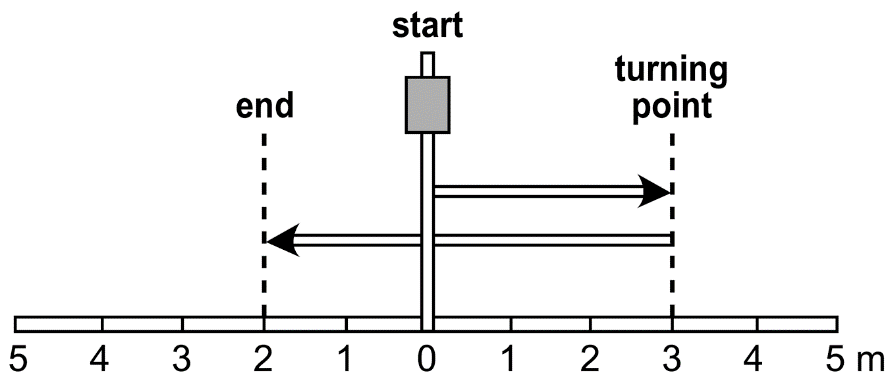 Distance travelled is a scalar quantity. It is a measurement of the change in distance of an object moving from a starting reference point. In diagram A above, the person first moves 3 m to the right of the bus stop. Then he turns and moves 5 m back past the bus stop. The total distance travelled from the bus stop is:d = 3 m + 5 m = 8 m	B	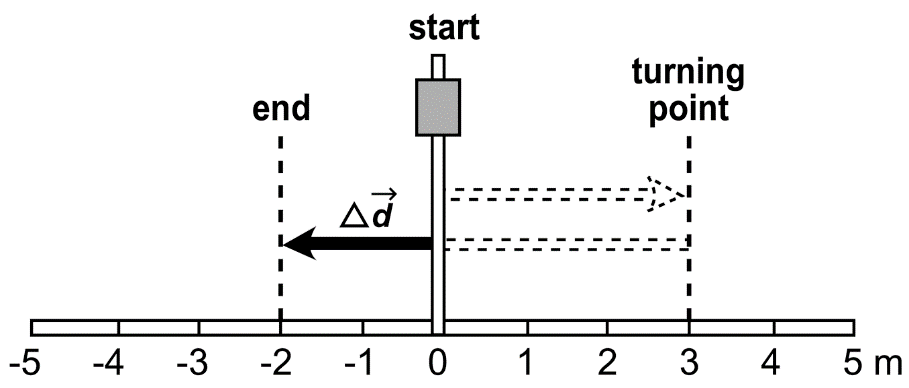 Displacement is a vector quantity. It is a measurement of the change in distance and the direction or the change in position of an object from a reference point.Diagram B shows the displacement of the person from his original starting point at the stop sign. The displacement from the starting point at the bus stop is: = 3 m [right] + −5 m [left] = −2 m [left]